Pranešimas 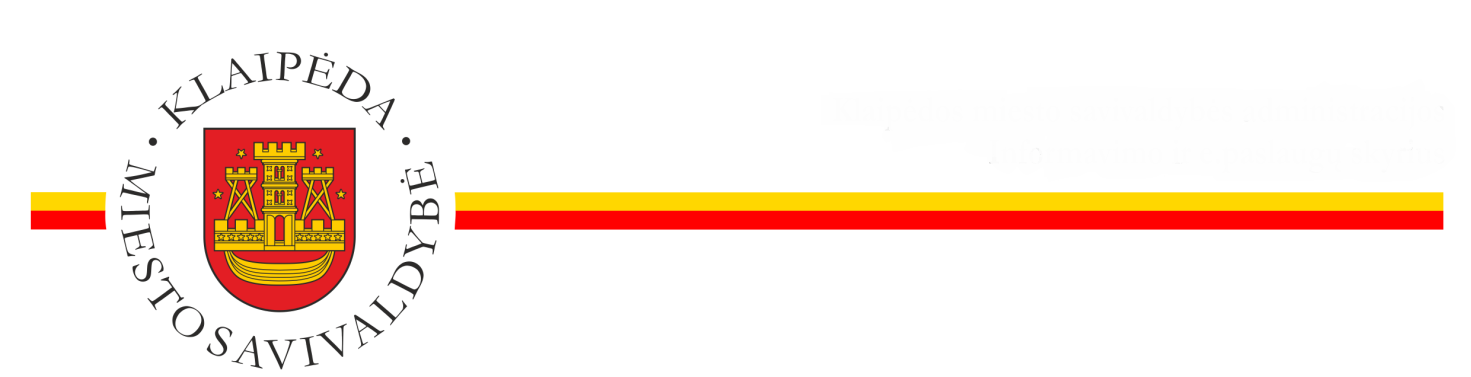 2018-05-23Klaipėdos savivaldybė studentams skirs stipendijas ir premijasKlaipėdos miesto savivaldybė šiais metais paskirstys keturiasdešimt stipendijų pirmo kurso studentams. Stipendijos dydis – dešimt mėnesių po 100 eurų vienam studentui. Paraiškas galės teikti jaunuoliai įstoję į Klaipėdos aukštąsias mokyklas. Kompetentinga komisija, spręsdama kam skirti stipendijas atsižvelgs į keletą kriterijų. Pagrindinis jų – studijų krypties konkursinis balas. Atranką numatoma pradėti š.m. rugpjūčio mėnesį.   	Klaipėdos savivaldybė taip pat numato skirti vienkartines, 500 eurų siekiančias premijas už  uostamiesčiui aktualius ir pritaikomuosius darbus. Tokius paskatinamus planuojama įteikti dešimčiai asmenų.  Premijas gali gauti pilnamečiai, visų studijų pakopų, uostamiesčio aukštųjų mokyklų absolventai, parengę miestui aktualų ir pritaikomąjį baigiamąjį darbą. Tiesa, aukštosios mokyklos gali pateikti ne daugiau kaip 5 apgintus darbus. Darbai yra vertinami vadovaujantis šiais kriterijais:1. darbo aktualumas Klaipėdos miestui (1–5 balai);2. darbo pritaikomumas Klaipėdos miestui (1–5 balai);3. darbo novatoriškumas.Šią informaciją kviečiame skelbti savo aukštosiose mokyklose bei sekti informaciją Klaipėdos m. savivaldybės interneto svetainėje  www.klaipeda.lt  Visos sąlygos ir kriterijai išsamiau – prisegtukuose.   Daugiau informacijos suteiks Klaipėdos m. savivaldybės Jaunimo reikalų koordinatorė Aistė Andruškevičiūtė. Tel. 8 46 39 60 64. El. p. aiste.andruskeviciute@klaipeda.lt 